Задание: построить эпюры поперечных сил и изгибающих моментов (Q и M)Задача 1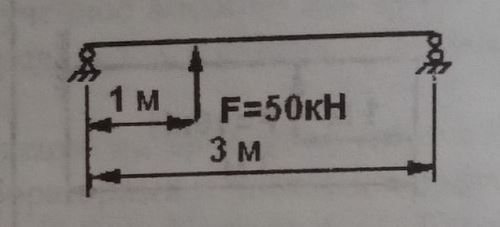 Задача 2 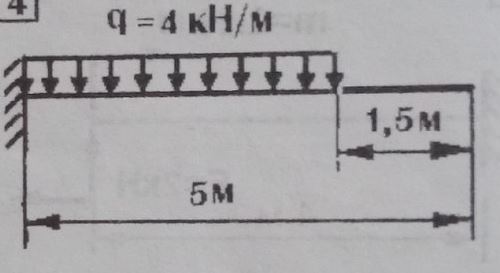 Задача 3 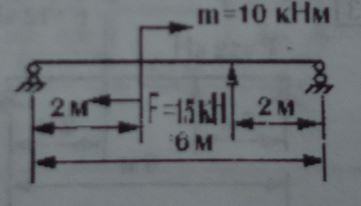 Задача 4 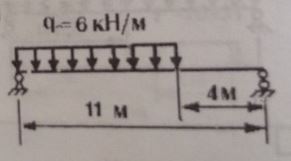 Задача 5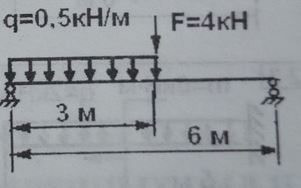 Пример выполненной работы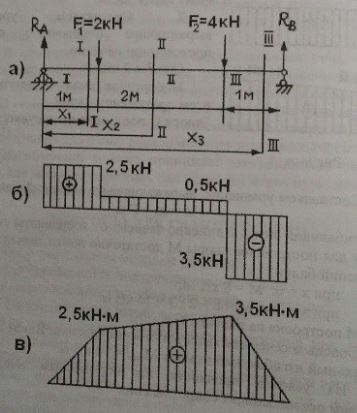 